RIWAYAT HIDUPPeneliti bernama Heriansyah Faisal Alsiraji dilahirkan di kota Bandung pada tanggal 16 Januari 1990. Peneliti adalah anak dari pasangan suami istri Agus dan Lilis Nurlaela. Riwayat pendidikan sebagai berikut :Penulis masuk Sekolah Dasar di SDN Cipongkor I pada tahun 1996 lulus pada tahun 2002. Melanjutkan ke SMPN 02 Cipongkor dan lulus pada tahun 2005, setelah lulus melanjutkan ke tingkat yang lebih tinggi SMAN 01 Cililin dan lulus pada tahun 2008. Pada tahun 2010 penulis diterima menjadi mahasiswa di Program Studi S1 Pendidikan Guru Sekolah Dasar Fakultas Keguruan dan Ilmu Pendidikan Universitas Pasundan Bandung. Pada tahun 2014 peneliti menyelesaikan Skripsi yang berjudul “PENGGUNAAN MODEL PEMBELAJARAN PROBLEM BASED LEARNING UNTUK MENINGKATKAN KERJASAMA SISWA PADA TEMA INDAHNYA KEBERSAMAAN”. Di Kampung Bunder Desa Karangsari Kecamatan Cipongkor Kabupaten Bandung Barat.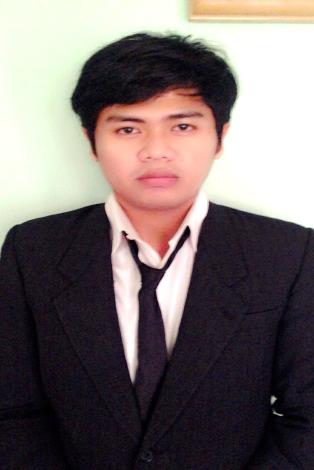 